Chers parents,Vos enfants doivent lire un livre pendant les vacances de Pâques. Cette lecture poursuit deux objectifs :-s’entraîner à lire quotidiennement. (il n’y aura donc pas de lecture dans les devoirs)-lire une œuvre complèteCette lecture fera l’objet d’un petit questionnaire à la rentrée des vacances. Les enfants sont invités à choisir un roman parmi ceux proposés en fonction de leurs goûts et de leur niveau. Dans ce cadre, les œuvres proposées sont :- - 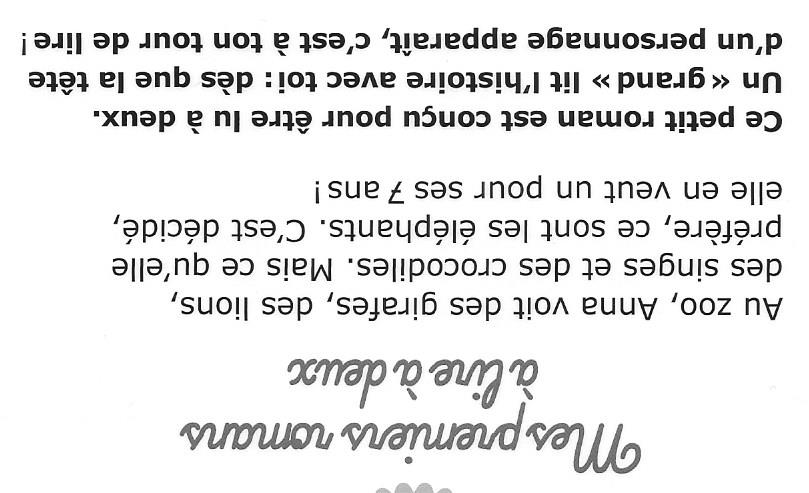 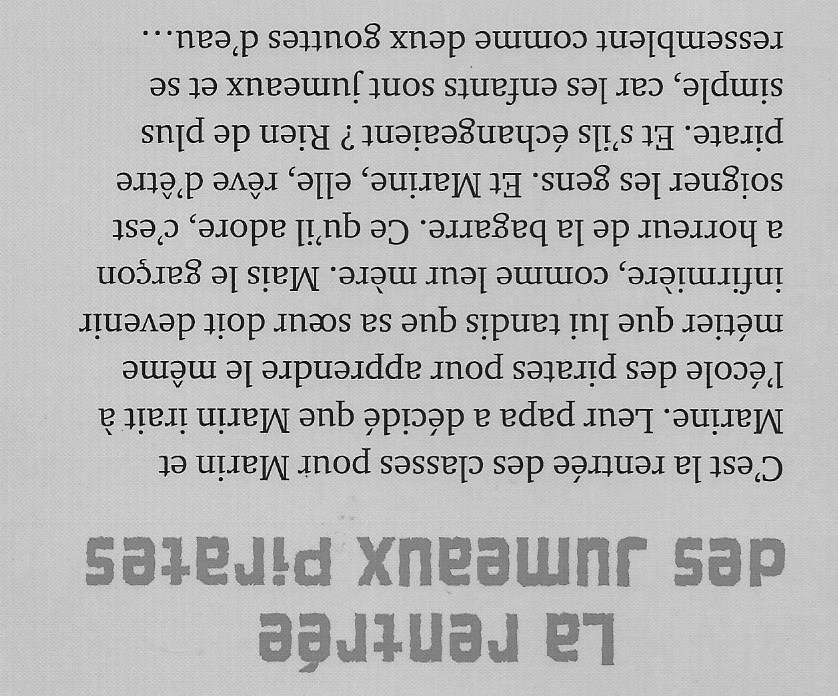 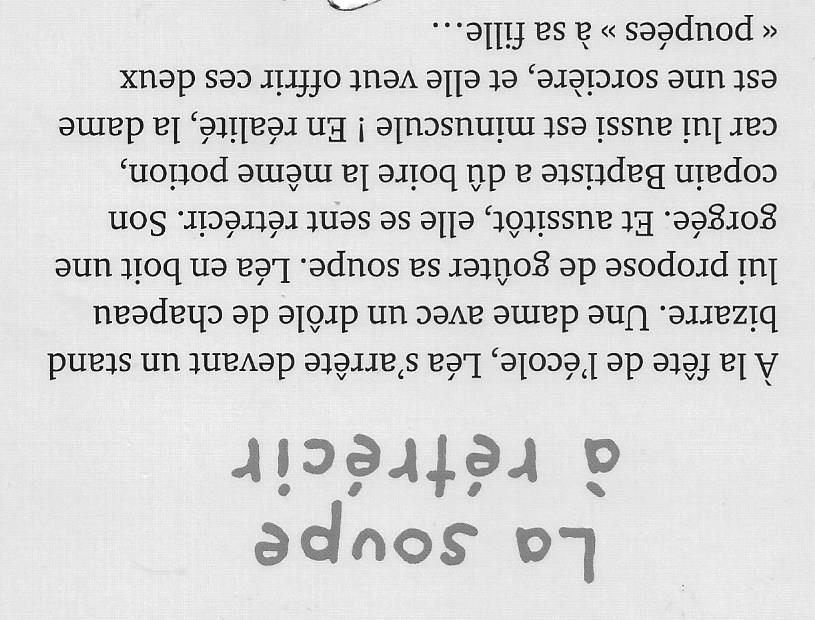 